1) Xρονικές  αντικατάστασεις 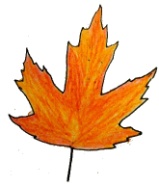 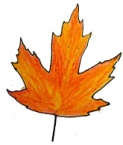 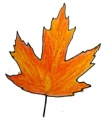 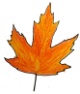 2) Γραμματική  αναγνώριση:  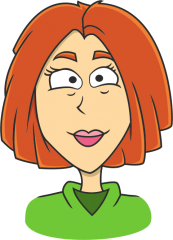 ΧΡΟΝΟΙ(           )ΧΡΟΝΟΙ(            )ΕνεστώταςΕνεστώταςΠαρατατικόςΠαρατατικός        έτρεχανΑόριστοςΑόριστοςΜ.ΕξακολουθητικόςΜ.ΕξακολουθητικόςΜ.Συνοπτικός      θα στολίσειΜ.ΣυνοπτικόςΠαρακείμενοςΠαρακείμενοςΥπερσυντέλικοςΥπερσυντέλικοςΣυντελεσμένος Μ.Συντελεσμένος Μ.ΧΡΟΝΟΙ(             )ΧΡΟΝΟΙ   (             )ΕνεστώταςΠαρατατικόςΑόριστος μιλήσαμεΜ.ΕξακολουθητικόςΜ.ΣυνοπτικόςΠαρακείμενοςΥπερσυντέλικοςείχε  τρομάξειΣυντελεσμένος Μ.έχουμε καθαρίσειζυμώνατεσυζυγίαφωνήχρόνοςαριθμόςπρόσωπο